ПОЛОЖЕНИЕо проведении первенства по баскетболу среди юношей  2006-2008 гг.р.Цели и задачи.- популяризация баскетбола среди учащихся;- приобщение учащихся к занятиям выбранного вида спорта;- формирование культуры здорового образа жизни;- повышение уровня спортивного мастерства учащихся;- определение сильнейших игроков, команд.Время и место.Соревнования проводятся в спортивном зале МБОУ Ирбинская СОШ №6п. Б-Ирба 03.03.2019 г. Начало соревнований в 10.00 часов.Участники соревнований.К участию в соревнованиях допускаются юноши 2006-2008г.р., допущенных по состоянию здоровья. Состав команды 10 человек.Руководство проведением соревнований.Общее руководство соревнованиями осуществляет МБОУ ДО  «Центр «СТЭК». Непосредственное проведение соревнований, подготовка места соревнований, а также соблюдение техники безопасности возлагается на главную судейскую коллегию.  Главный судья: Земцов С.А.  Награждение победителей.Победители и призёры соревнований награждаются грамотами и медалями.Финансирование и документация.Расходы по проведению, награждению участников соревнований несет МБОУ ДО «Центр «СТЭК». Заявки подаются в день соревнований.УТВЕРЖДАЮ:Директор МБОУ ДО «Центр «СТЭК»Е.В. Михалёв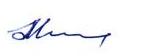 